Тематична рубрика: Національна економікаУДК 338.242Чичуліна К.В., к.т.н., доцент, доцент кафедри економіки підприємства та управління персоналом, Полтавський національний технічний університет імені Юрія Кондратюка, Стеценко Ю. В.,студентка, Полтавський національний технічний університет імені Юрія Кондратюка, Улько О. Ю.,студентка, Полтавський національний технічний університет імені Юрія Кондратюка ХАРАКТЕРИСТИКА СТАНУ ТА ПЕРСПЕКТИВИ РОЗВИТКУ НЕПРИБУТКОВИХ ПІДПРИЄМСТВ СОЦІАЛЬНОЇ СФЕРИ УКРАЇНИСтаття присвячена особливостям діяльності неприбуткових підприємств соціальної сфери України. Представлені основні ознаки, за якими підприємство визначається як неприбуткове соціальної сфери. Досліджено зміну фінансування сфери фізичної культури та спорту в Україні за рахунок державного бюджету та бюджету Полтавської області. Визначено динаміку змін витрат на утримання підприємств соціальної сфери. Проаналізовано ефективність системи прийняття рішень на подібних підприємствах та запропоновані шляхи її вдосконалення.Ключові слова: неприбуткове підприємство, соціальна сфера, фінансування, бюджет, адаптивний спорт, витрати, управлінські рішення.ХАРАКТЕРИСТИКА СОСТОЯНИЯ И ПЕРСПЕКТИВЫ РАЗВИТИЯ НЕПРИБЫЛЬНЫХ ПРЕДПРИЯТИЙ СОЦИАЛЬНОЙ СФЕРЫ УКРАИНЫЧичулина К., Стеценко Ю., Улько А.Статья посвящена особенностям деятельности неприбыльных предприятий социальной сферы Украины. Представлены основные признаки, по которым предприятие определяется как неприбыльное социальной сферы. Исследовано изменение финансирования сферы физической культуры и спорта в Украине за счет государственного бюджета и бюджета Полтавской области. Определена динамика изменений расходов на содержание предприятий социальной сферы. Проанализирована эффективность системы принятия решений в подобных предприятиях и предложены пути ее совершенствования. Ключевые слова: неприбыльное предприятие, социальная сфера, финансирование, бюджет, адаптивный спорт, расходы, управленческие решения.CHARACTERISTICS OF THE CONDITION AND PROSPECTS OF DEVELOPMENT OF NON-PROFIT ORGANIZATIONS IN THE SOCIAL SPHERE OF UKRAINEChichulina K., Stetcenko Yu., Ulko О.The article is devoted to the peculiarities of non-profit enterprises of the social sphere of Ukraine. Presents the basic grounds on which an enterprise is defined as a non-profit social sector. The changes in the financing of physical culture and sports in Ukraine at the expense of the state budget and the budget of the Poltava region. The dynamics of changes in the cost of maintaining social enterprises. The efficiency of the decision-making system in such enterprises is analyzed and the ways of its improvement are proposed.Keywords: non-profit enterprise, social sphere, financing, budget, adaptive sports, expenses, management decisions.Постановка проблеми. Сфера адаптивної фізичної культури та спорту (фізичної культури та спорту інвалідів) відноситься до соціальної сфери економіки. Сьогодні Україна намагається реалізувати курс на посилення її ролі. Динамізм функціонування сфери фізичної культури та спорту можна оцінити за різними показниками (ступінь змін у кривій попиту на спортивно-реабілітаційні послуги, можливостях фінансування, ступінь окупності орендованих баз тощо). У ході проведеного дослідження було виявлено, що осередками адаптивного спорту в Україні є дитячо-юнацькі й реабілітаційно-спортивні школи інвалідів. Система управління адаптивним спортом є формою втілення управлінських взаємозв’язків. Сфера діяльності реабілітаційно-спортивних шкіл відноситься до соціальних підприємств. Сьогодні соціальне підприємництво в Україні розуміється як діяльність, що має на меті пом’якшення соціальних проблем на умовах самоокупності, інноваційності та стійкості [6]. Тенденція фінансового забезпечення сфери фізичної культури і спорту інвалідів в Україні має позитивну динаміку. Однак, на жаль, збільшення бюджетних асигнувань на фізичну культуру і спорт часом відстає від реального зростання «вартості життя», цін на різні товари і послуги, що врешті-решт призводить до загострення проблем із реальним фінансовим забезпеченням реалізації державних і регіональних фізкультурно-спортивних програм. Отже існує необхідність дослідження стану та перспектив розвитку неприбуткових підприємств соціальної сфери.Аналіз останніх досліджень і публікацій. Відповідно до проведеного аналізу існуючих підходів, а саме Л.О. Болтянської, Л.О. Андрєєвої та О.І. Лисак були визначені основні критерії успішної діяльності соціальних підприємств в Україні: 1) чітко сформульована соціальна місія; 2) наявність прибутку та його розподіл або самоокупність;3) публічна звітність соціального підприємства про свою діяльність [5]. Інші наукові експерти, такі як З.І. Галушка, О.Б. Кірєєва, В.І. Удодова, В.І. Шаповал додають до них гідну оплату праці персоналу, позитивну атмосферу в колективі, сприятливі умови праці, високу якість запропонованих товарів / послуг. Особливості діяльність неприбуткових організацій соціальної сфери досліджували також такі науковці: О.А. Клименко, О.Б. Андрєєва, Ю.М. Жорнокуй, О.П. Гетманець, О.М. Вінник, С.Б. Мельник, А. Красносільська, Н.О. Гура, Ю.Р. Скоробогата, А.А. Халецька, Л.М. Чуприна.Виклад основного матеріалу. Досліджуване підприємство – Полтавська обласна дитячо-юнацька реабілітаційно-спортивна школа інвалідів (ПОДЮРСШІ) підпорядкована Полтавському регіональному центру з фізичної культури та спорту інвалідів «Інваспорт». Основне завдання Центру – формування спортивного руху інвалідів в регіоні, розвиток паралімпійського руху як складової соціальної реабілітації людей з обмеженими можливостями на Полтавщині.Підтримка сфери фізичної культури і спорту в Україні здійснюється за допомогою: прямого регулювання – фінансуванням відповідних заходів і структур; непрямим регулюванням – через створення умов для ефективного функціонування фізкультурно-спортивних структур і споруд [4].Фінансування розвитку цієї сфери здійснюється, відповідно до Закону України «Про фізичну культуру та спорт» та інших актів, зазвичай, за рахунок коштів державного та місцевого бюджетів, а також інших джерел, не заборонених законодавством (рис.1). Рисунок 1 – Фінансування сфери фізичної культури та спорту в Україні за рахунок державного бюджету (млн. грн.)Важливим чинником реформування економічних відносин у сфері фізичної культури і спорту є впровадження ефективного механізму залучення позабюджетних коштів, зокрема статтею 44 Закону України «Про професійні спілки, їх права та гарантії діяльності» передбачено, що роботодавці зобов'язані відраховувати кошти первинним профспілковим організаціям на культурно-масову, фізкультурну і оздоровчу роботу в розмірах, передбачених колективним договором та угодами, але не менше ніж 0,3 відсотка фонду оплати праці з віднесенням цих сум на валові витрати, а у бюджетній сфері - за рахунок виділення додаткових бюджетних асигнувань [1].Розглянемо характеристику та перспективи розвитку неприбуткових підприємств на прикладі ПОДЮРСШІ. Середовище функціонування ПОДЮРСШІ в умовах ринку ускладнюється тим, що вона належить до невиробничої сфери та її фінансова діяльність відмінна від діяльності комерційних структур, тому потребує не лише стабільного державного фінансування, а й впровадження додаткових важелів підвищення конкурентоздатності, у тому числі через оптимізацію прийняття управлінських рішень, які підвищать ефективність її діяльності.Неприбуткові (некомерційні) підприємства та організації називають третім сектором економіки; вони відіграють важливу роль у соціально-економічному розвитку держави, саме до таких відноситься досліджуване нами підприємство - Полтавська обласна дитячо-юнацька реабілітаційно-спортивна школа інвалідів. У Податковому кодексі України (ПКУ) п.14.1.121 (до 13.08.2015 р.) трактується, що неприбуткові підприємства, установи та організації – це такі, основною метою діяльності яких є не одержання прибутку, а провадження благодійної діяльності, меценатства або іншої діяльності, передбаченої законодавством. А в редакції після змін (із 13.08.2015 р.) п. 14.1.121 ПКУ говориться, що неприбуткові підприємства, установи та організації – це неприбуткові підприємства, установи й організації, які не є платниками податку на прибуток підприємств [2].Полтавська обласна дитячо-юнацька реабілітаційно-спортивна школа – це заклад із бюджетним фінансуванням, діяльність якого спрямована на виконання соціально-важливих функцій і не переслідує мети отримання прибутків. Охарактеризуємо досліджуване підприємство як неприбуткове соціальне підприємство за наступними ознаками:1) мета створення та напрямки діяльності. Метою діяльності Полтавської обласної дитячо-юнацької реабілітаційно-спортивної школи інвалідів є залучення уразливих груп населення – інвалідів всіх нозологій міста та Полтавської області до занять фізичною культурою і спортом (віком від 6 до 30 років), створення необхідних умов для їх оздоровлення, реабілітації, забезпечення соціальної інтеграції та повноцінного розвитку здібностей інвалідів в обраному виді спорту. Основними напрямками діяльності школи є фізична реабілітація, рекреація, оздоровлення та підготовка спортсменів високої кваліфікації, які здатні поповнити склади Національних збірних команд України з Паралімпійських, Дефлімпійських видів спорту;2) форми володіння майном: ПОДЮРСШІ не має власних приміщень, а укладає договори оренди на розміщення школи та всіх використовуваних спортивних баз (басейнів, тренажерних залів, легкоатлетичного стадіону, фітнес-центру);3) особливості правового стану: правові аспекти діяльності Полтавської обласної дитячо-юнацької реабілітаційно-спортивної школи інвалідів забезпечені Конституцією України, Цивільними та Господарським кодексами України, Кодексом законів про працю України, законом України «Про місцеве самоврядування в Україні», рішеннями Полтавської обласної ради, Законом України «Про фізичну культуру та спорт», Конвенцією ООН про права інвалідів, Законом України «Про позашкільну освіту», типовим положенням про дитячо-юнацьку школу інвалідів (ДЮРСШІ), Спеціалізовану дитячо-юнацьку школу інвалідів паралімпійського резерву (СДЮШПР), затверджене наказом Держкомспортом України 27.07.1998 року № 1562, статутом школи;4) фінансування: фінансується за рахунок власника (засновника), державного та обласного бюджету, але можливі: гранти від міжнародних фондів, прибуткова власна діяльність, що не заборонена законодавством; систематична дохідна діяльність («зароблений дохід» — «earnedincome», це продаж наукових публікацій провідних тренерів, консультаційні послуги та інші);5) можливості здійснення підприємницької діяльності: неприбуткові організації є суб’єктом та невід’ємним елементом нормально функціонуючого ринкового господарства. З метою пошуку додаткових джерел фінансування своєї соціальної діяльності може започатковувати і реалізовувати підприємницькі комерційні проекти.Аналіз діяльності ПОДЮРСШІ показує, що ефективність процесу її розвитку визначається комплексом наступних взаємопов’язаних факторів: особливості державного фінансування, кадрове забезпечення, розвиток інфраструктури, соціально-економічна доступність, міжнародне співробітництво.На нашу думку, одне з найважливіших місць у функціонуванні посідає фінансове забезпечення. Слід відмітити, що функціонування механізмів фінансування напряму пов’язано з використанням його джерел, для ПОДЮРСШІ – це державний бюджет, місцевий бюджет, позабюджетні цільові фонди, інші джерела (позабюджетні кошти). Суми коштів за видатками фінансування ПОДЮРСШІ з обласного бюджету Полтавської області зображено на рис. 2. 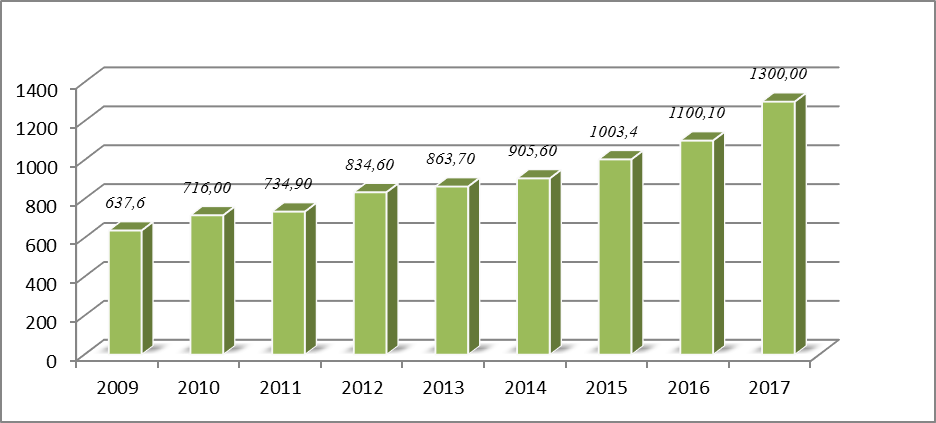 Рисунок 2 – Фінансування ПОДЮРСШІ з обласного бюджету Полтавської області протягом 2009-2017 рр. (тис. грн)Проаналізувавши рис. 2 бачимо тенденцію до зростання державного фінансування ПОДЮРСШІ. Фінансування ПОДЮРСШІ з обласного бюджету Полтавської області протягом 2009-2017 рр. зросло з 637,6 до 1300,00 тисяч гривень.Витрати на утримання школи в динаміці (тис. грн.) зображено на рис. 3.Рисунок 3 – Витрати на утримання ПОДЮРСШІ (тис. грн)Найбільші витрати на утримання ПОДЮРСШІ пов’язані із оплатою праці працівників (тренерів, управлінського складу, допоміжного складу) та орендною платою за спортивні споруди. Витрати на утримання ПОДЮРСШІ у 2016 році, у відсотках до загальної суми фінансування, склали: заробітна плата – 76,6 %, навчально-спортивна робота – 4,4 %, інші заходи й послуги –19,0 %.Одним із найбільш проблемних і важливих напрямів досліджень особливостей аналізу суб’єктів державного сектору залишається оцінка результату та визначення ефективності їх діяльності. На відміну від комерційного підприємства, де величина прибутку та рентабельності можуть бути мірилом результату діяльності, в бюджетних установах ці показники не можуть використовувати, оскільки такі установи є неприбутковими організаціями.За сучасними даними [3], неприбуткові соціальні підприємства сприймаються не як пасивні суб’єкти політики й управлінських рішень, а як безпосередні, активні і зацікавлені сторони, що мають право брати широку участь у процесі прийняття та реалізації таких рішень на всіх його етапах – від початкових стадій обговорення доцільності їх прийняття до остаточного прийняття та реалізації. Однак, фактичний стан речей показує, що не всі рішення на рівні підприємства ПОДЮРСШІ виявляються оптимальними, тобто найкращим відповідно до критерію (системи критеріїв) оптимальності.Для досліджуваного соціального підприємства система прийняття рішень організована «зверху – вниз», тобто директор ПОДЮРСШІ стратегічні рішення приймає узгоджуючи їх із вище стоячим керівництвом Полтавського центру з фізичної культури і спорту інвалідів «Інваспорт».У сучасній ПОДЮРСШІ комп’ютер перетворився на необхідний інструмент повсякденної діяльності, з його допомогою здійснюється збирання, накопичення та обробка даних, але в більшості випадків це  фінансові документи, показники матеріально-технічного забезпечення. Разом із тим, у ПОДЮРСШІ виникають складнощі з розробкою бази даних, нестачею коштів для її впровадження, невпевненість у достатній віддачі від її впровадження.  Відсутність інтегрованої бази даних не дозволяє ПОДЮРСШІ використовувати єдину інформаційну базу в різних ситуаціях, забезпечувати віддалений доступ і багатоаспектний пошук до наявних масивів інформації, забезпечувати автоматизовану інтеграцію даних різних елементів. Це негативно впливає на процес реалізацію рішень на рівні даного соціального підприємства. Крім того, недостатнє використання інформаційних технологій негативно позначається на конкурентноздатності школи за рахунок зменшення її керованості й адаптованості до економічних умов галузі. Однією з основних умов підвищення ефективності інформаційного забезпечення діяльності ПОДЮРСШІ є ведення регулярного, повного й якісного обліку відомостей. Однак, фактичний аналіз показує, що на підприємстві не організовано чіткий облік виконання усіх планів, програм, завдань за такими параметрами як кількість, якість, витрати ресурсів, виконавці, терміни.Аналізуючи дані звітності ПОДЮРСШІ практично всі показники ефективності управління ПОДЮРСШІ мають тенденцію скорочення, виняток становить питома вага витрат на управління у загальній сумі виробничих витрат, який за період 2014-2017 років збільшився на 2,4% і склав на 2016 рік 0,85 %.  Показники продуктивності управлінської праці також знижуються, це негативна тенденція, тобто якість прийнятих управлінських рішень залишає бажати кращого. Тому необхідно виявити причини, які впливають на якість прийнятих рішень у ПОДЮРСШІ.Основними факторами, що впливають на ефективність прийнятих рішень у ПОДЮРСШІ, є: 1) обсяг і цінність наявної інформації; 2) час розробки управлінського рішення; 3) детальність розробки наслідків управлінського рішення; 4) методи і методики розробки і реалізації управлінських рішень. Серед чинників, що впливають на процес прийняття рішень в ПОДЮРСШІ, можна виділити: інформаційні обмеження та стан інформатизації, особистісні оцінки, рівень невизначеності, ризики; час і мінливість навколишнього середовища, можливі негативні наслідки дії (таблиця 1).Отже, з даного переліку найбільш вагомими факторами є обсяг і цінність наявної  інформації, а також час розробки управлінського рішення та детальність розробки його наслідків. Оперативність одержання необхідної інформації, її адекватність і вірогідність залежать від кількості осіб, які брали участь у формуванні відповідної інформації та її обробці. Тому для досягнення економії (як прямої, так і непрямої) необхідно визначати оптимальну кількість етапів одержання інформації (осіб, через які проходить інформація), тобто необхідні комунікації.Таблиця 1 – Чинники, що впливають на процес прийняття рішеньВисновок. Одним із визначальних протиріч сучасного етапу розвитку економіки фізичної культури і спорту інвалідів в України є гостра невідповідність між намаганнями держави зберегти провідну роль у забезпеченні функціонування даної сфери та обмеженими ресурсними можливостями, зокрема бюджетними фінансовими.У результаті проведеного дослідження ПОДЮРСШІ за особливостями діяльності відноситься до соціальних підприємств сфери фізичної культурі і спорту, що фінансується з державного та місцевого бюджету, кінцева мета якого не отримання прибутку, а виробництво послуг, призначених для вирішення суспільної проблеми – соціальної інтеграції у суспільство осіб з інвалідністю через фізкультурно-оздоровчу, фізкультурно-спортивну, оздоровчо-рекреаційну діяльність, залучення до адаптивного спорту.З’ясовано, що прийняття управлінських рішень займає особливе місце в діяльності ПОДЮРСШІ як соціального підприємства. Прийняття рішень (стратегічних, функціональних, тактичних) – це основа діяльності ПОДЮРСШІ, від якості яких залежить ефективність використання всіх наявних ресурсів. За результатами рішень відбувається процес порівняння, аналізу та оцінки запланованих показників і досягнутих результатів. Проте у процесі управління ПОДЮРСШІ приймаються інтуїтивні, необґрунтовані рішення, які мають негативні наслідки, тому з метою зниження рівня необґрунтованості, запропоновано використовувати науковий підхід до їх прийняття на основі моделювання оптимізації прийняття рішень.Провівши аналіз процесу прийняття рішень, їх кількісних даних у ПОДЮРСШІ було з’ясовано, що ефективними є рішення у сфері фінансів і стратегічного управління, і не досить ефективними – у сфері маркетингової діяльності та формування конкурентоспроможності через відсутність бази даних (ІТ-інфракструктури), яка буде здатна протягом тривалого часу задовольняти потреби ПОДЮРСШІ та споживачів її послуг. Ця обставина негативно впливає на результативність загального менеджменту ПОДЮРСШІ і тому потребує вдосконалення. Щоб організувати ефективну систему прийняття рішень у діяльності ПОДЮРСШІ необхідно в подальшому:розробити модель оптимізації процесу прийняття на основі методу ситуаційного аналізу;для інформаційної підтримки автоматизації процесів прийняття управлінських рішень розробити ІС (базу даних);з метою посилення конкурентоспроможності та реалізації важливих стратегічних рішень розробити та запровадити власний сайт ПОДЮРСШІ з корисними інформаційними, нормативно-правовими посиланнями, оскільки до цього він не створений і в мережі Інтернет інформації про ПОДЮРСШІ немає;розрахувати економічну ефективність впровадження ІС в ПОДЮРСШІ.Література.Закон України «Про професійні спілки, їх права та гарантії діяльності» вiд 11 червня 2009 р. – Режим доступу:http://zakon1.rada.gov.ua/cgi-bin/laws/main.cgi?nreg=1045-14Податковий кодекс України від 2 грудня 2010р. – Режим доступу: http://zakon2.rada.gov.ua/laws/show/2755-17/page?text=133Взаємодія з громадськістю в умовах реалізації адміністративної реформи / Івано-Франківський центр науки, інновацій та інформатизації. – Івано-Франківськ: 2012. – с. 195.Дутчак М. В. Моніторинг в системі державного управління спортом для всіх в Україні / М. В. Дутчак // Педагогіка, психологія та медико-біологічні проблеми фізичного виховання та спорту [Текст]. – 2008. – N° 9. – С. 34 – 43.Економіка підприємства: навчальний посібник / Л.О.Болтянська, Л.О.Андрєєва, О.І. Лисак. – Херсон: ОЛДІ-ПЛЮС, 2015. – 668 с.Сила Т. Соціальна робота і сталий розвиток: в пошуках спільних векторів / Тетяна Іванівна Сила // Проблеми соціальної роботи: філософія, психологія, соціологія. Зб. наук. праць., 2013. – № 2(3). – С. 76.Chichulinak@ukr.netЧинникиХарактеристикиІнформаційні обмеженняНеобхідна інформація може виявитися або недоступною, або надмірно дорогою. Іноді, але далеко не завжди, є можливість відтермінувати прийняття рішення доки буде достатньо інформаціїСтан інформатизаціїНаявність автоматизованого обміну даних, стан ІТОсобистісні оцінкиПроцес розробки і прийняття рішення завжди, явно або неявно, протікає на тлі його особистісного сприйняття, суб’єктивного ранжирування його цінностей і результатів. Особистісне ставлення менеджера до справи, його світогляд і власні спонукальні мотиви неминуче накладають відбиток на рішенняРівень невизначеності, ризикиСпособи дій у різних ситуаціях принципово відрізняються. Відповідно до ситуації, розробка рішення проводиться по-різномуЧас і мінливість навколишнього середовищаФактор часу, а також принципова мінливість навколишнього середовища, ситуацій і умов протікання процесів призводять до того, що прийняті рішення виявляються різними навіть для розв’язання однакових, на перший погляд, завданьМожливі негативні наслідкиТреба враховувати негативні наслідки кожної альтернативи управлінського рішення, щоб для кожного його варіанту заздалегідь було відомо, що треба робити. Негативні наслідки доцільно сприймати як додаткові обмеження